Постав цифри на свої місця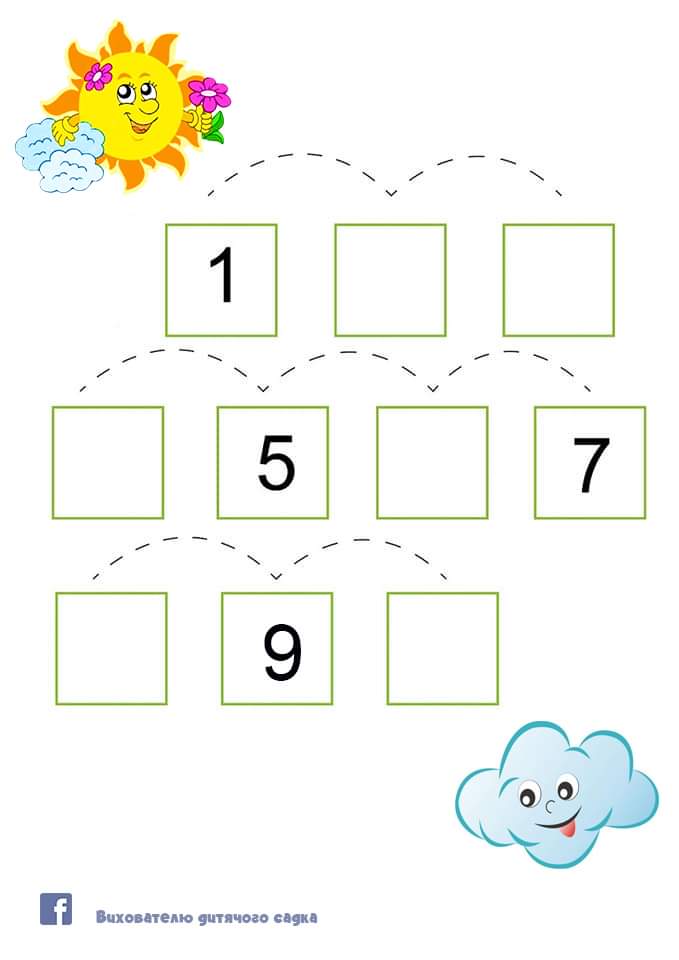 Розв’яжи задачу На городі 12 грядок з цибулею та 5 грядок з морквою. Скільки  всього грядок на городі?Розв’яжи приклади та прочитай слово за відповідями14+3=                                                   17-2=13-3=                                                    10+2=18-4=                                                     15-4=14-А17-П10-Р12-Ю15-Ц11-ЙЗгадай прислів’я про працю.Накресли відрізок стільки сантиметрів, скільки тобі років.МОЛОДЦІ! 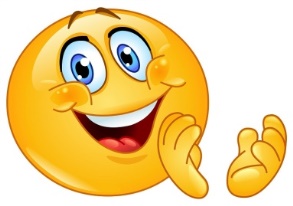 Виконані завдання  присилайте на ел.пошту: natali_tolkacheva@i.uaПостав цифри на свої місця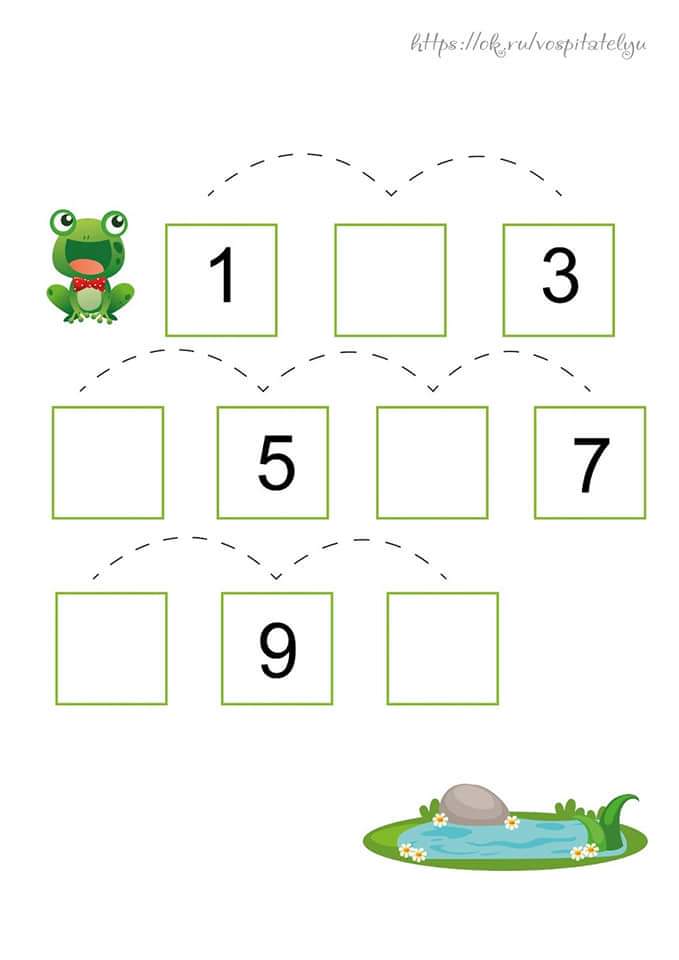 Розв’яжи задачу за малюнком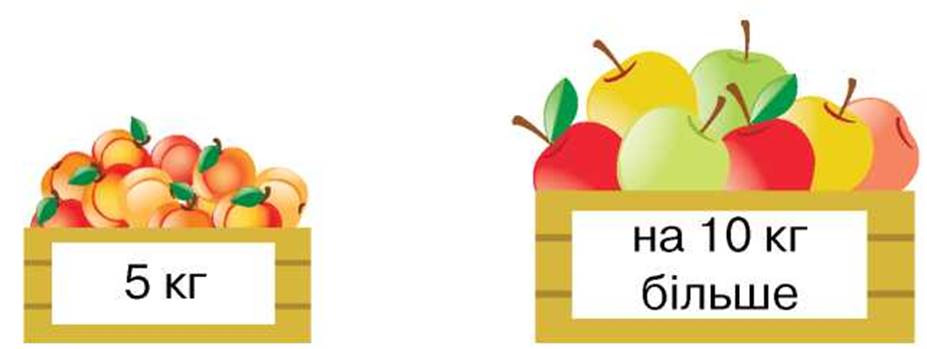 Скільки кілограмів яблук у другому ящику?Розв’яжи приклади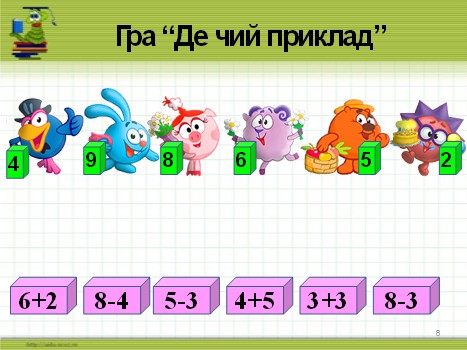 Геометричний матеріалНакресли кут, менше прямого.Виконані завдання  присилайте на ел.пошту: natali_tolkacheva@i.uaПостав цифри на свої місця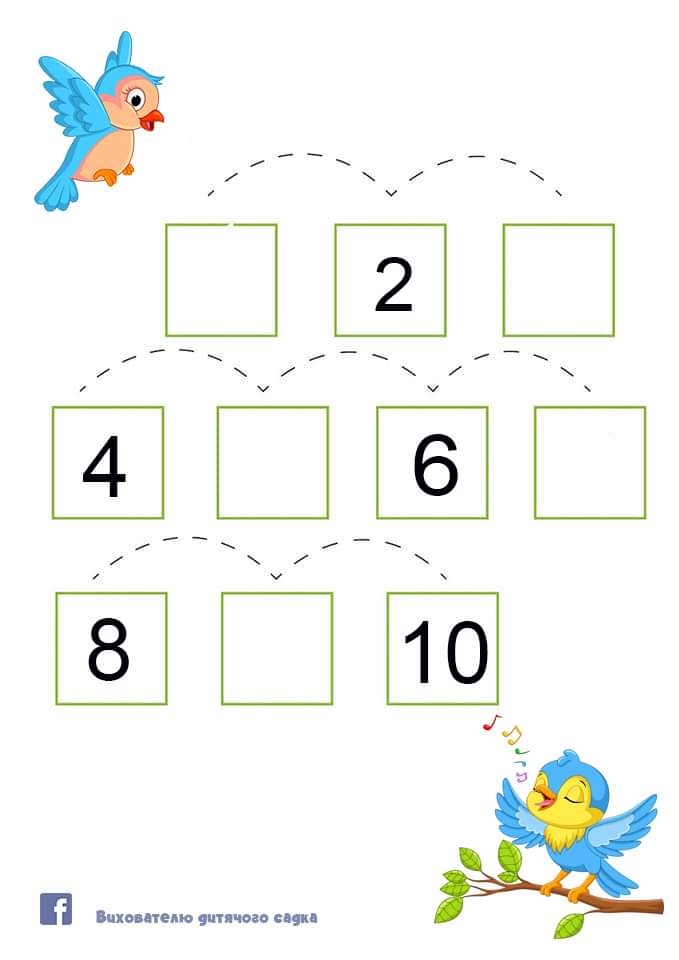 Розв’яжи задачуНа тарілці було 20 пиріжків. За обідом з’їли 6 пирижків. Скільки пиріжків залишилося на тарілці?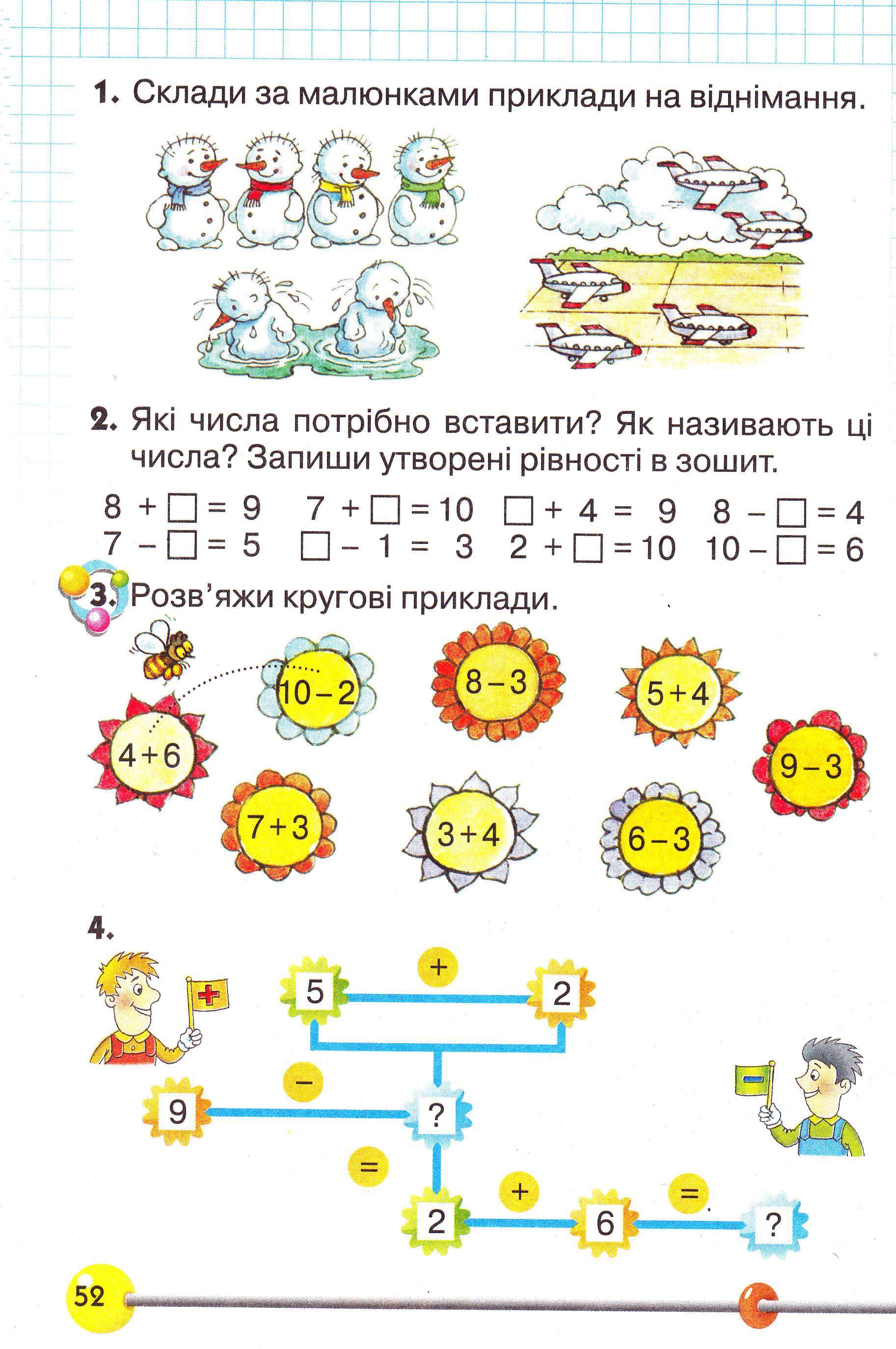 4.Геометричний матеріалНакресли два відрізки: перший завдовжки 3см, а другий на 4см довший.МОЛОДЦІ! Виконані завдання  присилайте на ел.пошту: natali_tolkacheva@i.ua1. Задача для усного рахунку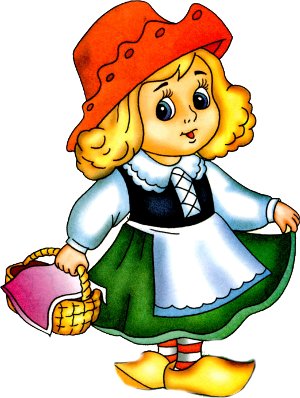 Красная Шапочка шла по тропинке.Семь пирожков в плетенной корзинке Бабушке внучка на праздник несла,Но по дорожке часть раздала.Зайчику,         ёжику,                   мышке и белочке.Сколько гостинцев                осталось у девочки?Постав на свої місця цифри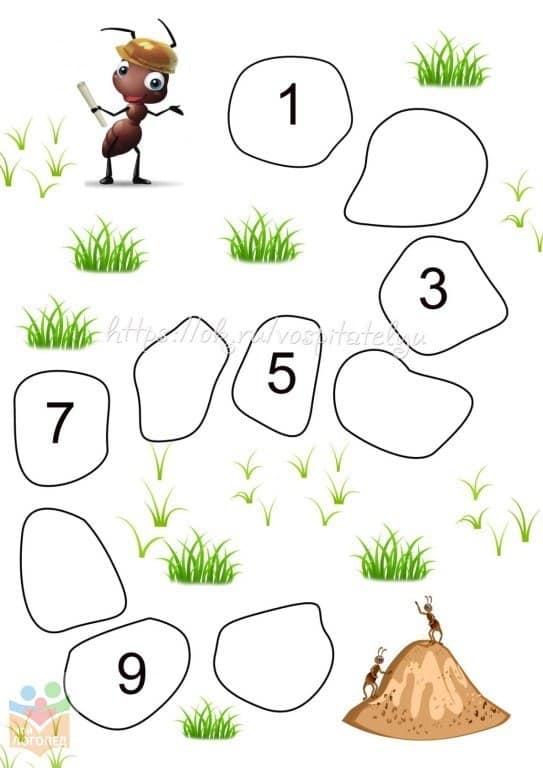 Розстав  числа від найменшого до найбільшого і прочитай слово2   6   1    5    4   3   7О  Ц  М   Д  О  Л   ІВиконані завдання  присилайте на ел.пошту: natali_tolkacheva@i.ua